                          «Disney Birthday»                       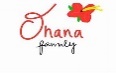 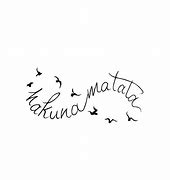 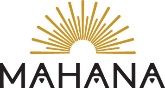 LUNDI 11MARDI 12MERCREDI 13JEUDI 14VENDREDI 15Accueil de 7h30 à 9h00Accueil de 7h30 à 9h00Accueil de 7h30 à 9h00Accueil de 7h30 à 9h00Accueil de 7h30 à 9h00OHANA :*Règles de vie*Milles couleurs sur la table    HAKUNA MATATA:*Règles de vie*Petits jeux de découverteMAHANA :*Règles de vie*Jeux de société*ColoriagesOHANA: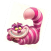 *Mon chat ensorcelé*Petits jeuxHAKUNA MATATA:*Le lapin fait son sport (dojo)MAHANA :*Soldat carte d’Alice*Jeux sportifsInscription à la journée        SORTIEAUXJARDINS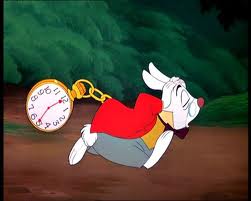 CentreDeLoisirsferméInscription à la journéeOHANA:*Ma tasse enflammée*Cinéma au centre de loisirsHAKUNA MATATA :*Le lapin blanc à la 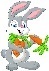 poursuite de ses carottes (stade)MAHANA :*Chaises musicales*Jeux de sociétéREPASREPASREPASREPAS             SiesteOHANA:*Lecture de contesHAKUNA MATATA :*Décore ton royaumeMAHANA :*Accroche porte*Décore ta salle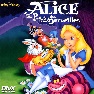 SiesteOHANA:*Plastic fouHAKUNA MATATA :     *Création d’un jeu de croquet        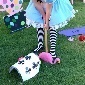 *Chamboule toutMAHANA :*Jeu de béret*Queue du lapinDEMARTELS 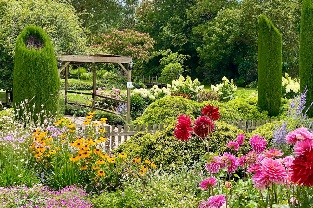 Jour FériéSiesteOHANA :*Marque pageHAKUNA MATATA : *Cinéma au centre de loisirsMAHANA :*Cinéma au centre de loisirs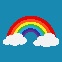 Portes ouvertes aux parentsAccueil de 17h à 18h15Accueil de 17h à 18h15Accueil de 17h à 18h15Accueil de 17h à 18h15Accueil de 17h à 18h15LUNDI 18MARDI 19MERCREDI 20JEUDI 21VENDREDI 22Accueil de 7h30 à 9h00Accueil de 7h30 à 9h00Accueil de 7h30 à 9h00Accueil de 7h30 à 9h00Accueil de 7h30 à 9h00OHANA:*Mon Stitch tout en popote 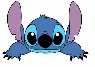 HAKUNA MATATA :*Lilo et Stitch font du sport (stade)          MAHANA :*Décore ta salle*Petits jeuxOHANA:*Mon Stitch tout en popoteHAKUNA MATATA :*Lilo et stitch jouent au loto        MAHANA :*Pâtisserie 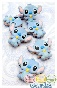 *Jeux sportifsInscription à la journée                 OHANA:      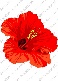       *Petit tour à Hawaï     HAKUNA MATATA :*Chasse au trésor sur l’île de Beaucaire            MAHANA :*Chasse au trésor sur l’île de BeaucaireInscription à la journéeSORTIE            AU            LAC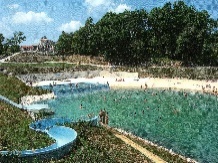 OHANA:*Cinéma au centre de loisirsHAKUNA MATATA :*Reportons avec Lilo et Stitch à la maisonMAHANA :*Décorons Lilo et Stitch*Passerelle avec les primairesREPASREPASREPASREPASREPASSiesteOHANA:*Pâte à modelerHAKUNA MATATA :*Plastic fou*Petits jeuxMAHANA :*Jeux de mimes*Jeux d’eauSiesteOHANA:*ColoriagesHAKUNA MATATA :*Tenues des îles*Jeu d’eauMAHANA :*Collier de fleurs*Pot hawaïen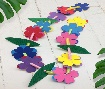 SiesteOHANA:*PerlesHAKUNA MATATA :*Ile de BeaucaireMAHANA :*Ile de Beaucaire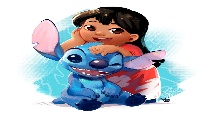 Sieste           DE        ST CLAR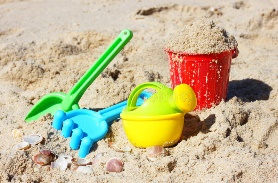 Sieste OHANA :*Porte clésHAKUNA MATATA :*Cinéma au centre de loisirsMAHANA :*Cinéma au centre de loisirsPortes ouvertes aux parentsAccueil de 17h à 18h15Accueil de 17h à 18h15Accueil de 17h à 18h15Accueil de 17h à 18h15Accueil de 17h à 18h15